GRAN JORNADA PRO-DERECHO A LA VIVIENDA ADECUADA Y DIGNA.           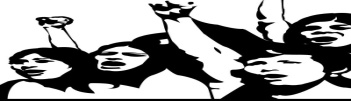 dsDemostremos la inconformidad realizando actividades cívicas y de movilización  responsablemente.Por la defensa  de los proyectos viviendistas: CIUDAD FUTURO LAS GUACAS-LAS FERIAS- EL DORADO- PRIMERO DE ABRIL- VILLACOLOMBIA 2  y otros.Contra las mentiras de la constructora CORPORACIÒN MINUTO DE DIOS.Contra la falta de voluntad política del Estado y sus gobiernos de turno para darle solución real a los proyectos de vivienda popular o de interés social. Por el derecho fundamental a una vivienda adecuada y digna que tenga encuenta la situación socioeconómica de las familias.Por la defensa al derecho de igualdad en la asignación de subsidios en proyectos del Estado.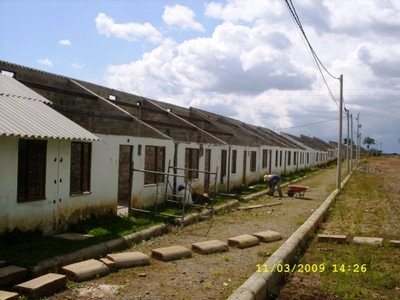 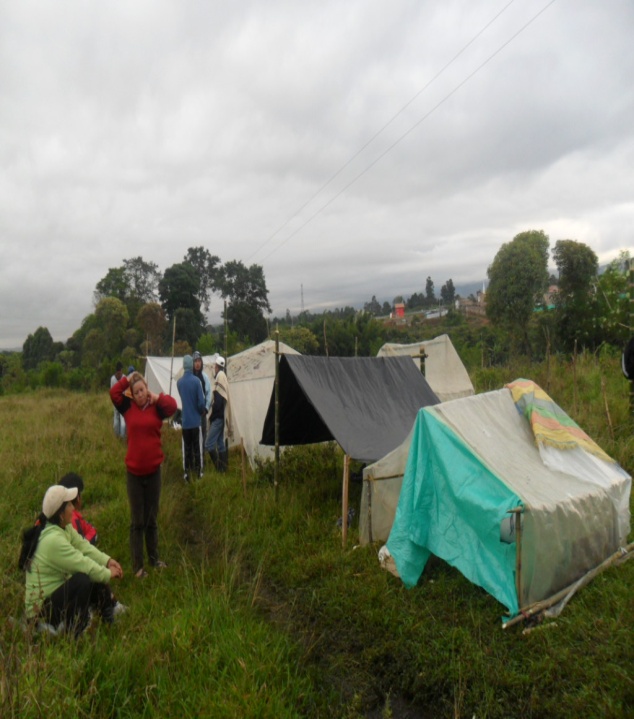 SE CONVOCA A LA GRAN JORNADA POLITICO- REIVINDICATIVA POR  LA  DEFENSA  DE NUESTROS DERECHOS  10,11 Y 12 DE OCTUBRE-2.012. Convoca: Bloque viviendista pro defensa del proyecto las guacas, las ferias, el dorado, villa Colombia2, 1 de abril, otros  procesos pro-derecho a la vivienda adecuada y digna.BLOQUEVIDADIGNA